第八届磁共振脑影像结构班思影科技将于2019年11月27日-- 2019年12月2日(周三--下周一)在南京举办第八届磁共振脑影像结构班（详见课表安排）。培训简介结构磁共振成像不仅适用于临床，也广泛应于研究。大脑的结构具有稳定性和可塑性，因此基于大脑结构像的研究越来越受到人们的关注。比如：1）寻找可靠、稳定的结构生物标记，从而指导神经精神疾病的临床诊断和治疗；2）探索由外界环境刺激，如学习等认知训练而产生的大脑结构可塑性的变化，有助于改善人们的认知能力；3）研究老年人脑结构的变化轨迹，阐明老人智力迟缓、记忆衰退的原因。大脑结构像分析有大脑解剖结构的重建、可视化显示以及量化分析。同时大脑结构可以和功能像、DTI等其它技术融合分析。通过这些分析工具和研究手段，我们可以更好地理解大脑的工作机制以及脑疾病的病理机制。基于此，我们拟举办脑结构成像数据处理分析培训班，旨在帮助那些刚刚接触磁共振脑成像的临床医生，如放射、精神、神经内外科、康复科、儿科等及心理、生物医学工程等研究生快速掌握结构像数据的处理方法和研究手段。2、培训对象此次培训的对象是希望利用脑影像技术进行脑科学研究的医生、高校教师与在校学生等，思影科技一直坚持小班教学的方式，并配备教辅人员，后续提供在线支持，及时解决学员数据处理中存在的问题。培训内容主要包括：FSL-VBM数据结构像处理、ANTs标准化工具包、CAT12、FREESURFER操作、皮层厚度的计算、统计分析、数据转换&多模态分析、海马亚区体积、结构协变脑网络。注：如方便，请于会议开始前一天到达会场（9:00 - 20:00）熟悉场地及安装软件、拷贝资料等事宜，上课时间为9:00-12:00，14:00-17:00。3.课程安排:4、培训人数此次培训限定人数28人左右，报名敬请从速。5、培训地点南京市秦淮区中山南路315号瑞华大厦2404，具体见会议指南。6、培训费用所有参会人员4000/人（含资料费、培训费，交通及食宿费自理）。7、报名方式请将报名回执发送至：syfmri@163.com。8、缴费方式银行转账（转账信息见回执表）或者支付宝（syfmri@163.com，户名：南京思影科技有限公司），也可现场刷公务卡，如需其他缴费方式，请与我们联系，联系方式见下文，谢绝录像，主办方提供发票。9、联系方式联系人：杨晓飞。电话：025-86703770/18580429226。10、备注请各位学员自带笔记本电脑Windows64位系统（(推荐win10)、CPU i5及以上、8G内存、50G剩余存储空间等基本配置；如无特殊情况请不要带苹果电脑，如确实只能用苹果电脑，苹果Mac电脑请提前使用Bootcamp加装Windows64位系统）；学员自己有数据的可以带3-5例进行现场处理；并及时缴费并将回执表发送至syfmri@163.com，便于安排。报名回执表注：请完整填写回执表后回传给我们，以便给你发送确认函，谢谢支持！11、在线支持服务思影科技将为参加培训的学员提供免费的在线支持与合作，确保学员能够熟练掌握脑影像数据处理方法。12、培训人员简介：朱佳佳，博士，安徽医科大学第一附属医院磁共振室，医师、助理研究员、校聘副教授。2017年毕业于天津医科大学影像医学与核医学专业。主要研究方向为利用多模态磁共振成像（MRI）技术研究神经精神疾病的发病机制及早期诊断方法。自2014年至今，以第一作者及通讯作者在Schizophrenia Bulletin和British Journal of Psychiatry等期刊发表SCI论文20篇。累计影响因子74。主持国家自然科学基金青年项目1项。担任Neuroimge-Clinical，Psychiatry Research，Brain Imaging and Behavior等杂志审稿人。龙治良，博士，西南大学，讲师。具有应用数学（本科，硕士）和生物医学工程（博士）交叉学科背景。研究方向为基于多模态脑网络水平的脑疾病病理机制研究。在英国牛津大学做访问学者一年。目前参与多项国家自然科学基金项目，发表学术论文10余篇，第一作者论文5篇，包括Movement Disorders等。论文被引725次（google scholar）。担任期刊Frontiers in Psychiatry 审稿人。擅长脑形态学分析、功能连接分析和脑网络分析。杨田雨：硕士，拥有数学与计算机学科背景，擅长脑成像领域方法学，思影科技技术总监。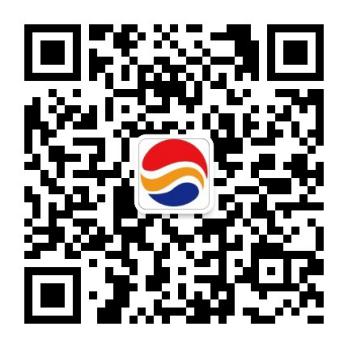 微信扫码关注思影科技，获取最新脑影像资讯及培训时间时间课程名主要内容第一天杨田雨11月27日上午FSL-VBM数据结构像处理•Linux基础介绍•准备工作（数据格式转换、方向转换）•FSL和FSLview简介•VBM数据分析原理和流程第一天杨田雨11月27日下午FSL-VBM数据结构像处理•FSL-VBM数据处理操作•数据结果查看•结果报告和ROI数据提取第二天朱佳佳11月28日上午结构像CAT12-SBM分析•SBM方法及常用指标介绍•基于CAT12的SBM分析流程详解第二天朱佳佳11月28日下午结构像CAT12-SBM分析•SBM统计分析•结果呈现与汇报•练习与答疑第二天朱佳佳11月28日晚上ANTS工具包介绍•使用ANTS进行图像配准、标准化第三天杨田雨11月29日上午皮层厚度计算•Freesurfer环境配置•皮层厚度的计算•LGI的计算•计算结果及文件说明•Freeview看图第三天杨田雨11月29日下午Qdec统计分析•数据质量检查与常见问题解决方案•Qdec统计分析第四天杨田雨11月30日上午命令行统计&数据转换•GLM原理简介•命令行统计分析•皮层厚度提取第四天杨田雨11月30日下午命令行统计&数据转换•数据格式之间的转换•Freesurfer批处理第四天杨田雨11月30日晚上•Surfstat工具包统计第五天龙治良12月1日上午皮层协变连接&DTI分析•Freesurfer皮下体积分析皮层协 变连接的构建与统计•海马亚区体积分析第五天龙治良12月1日皮层协变连接&DTI分析•皮层厚度+DTI分析•Freesurfer纵向数据处理流程第五天龙治良12月1日下午皮层协变连接&DTI分析•皮层厚度+DTI分析•Freesurfer纵向数据处理流程第六天杨田雨12月2日上午   结构协变网络原理和构建•结构协变网络原理介绍•基于（Volume/皮层）的结构协变网络构建第六天杨田雨12月2日下午  结构协变网络计算和统计•网络属性介绍•结构协变网络计算实操•结构协变网络的统计单位名称、税号（发票抬头）姓名性别邮箱电话号码科室/专业缴费方式□转帐  □支付宝 □现场刷卡（请选择在□打√，或邮件备注）□转帐  □支付宝 □现场刷卡（请选择在□打√，或邮件备注）□转帐  □支付宝 □现场刷卡（请选择在□打√，或邮件备注）□转帐  □支付宝 □现场刷卡（请选择在□打√，或邮件备注）□转帐  □支付宝 □现场刷卡（请选择在□打√，或邮件备注）银行信息户名：南京思影科技有限公司账号：125909558210401开户银行：招商银行股份有限公司南京中山南路支行户名：南京思影科技有限公司账号：125909558210401开户银行：招商银行股份有限公司南京中山南路支行户名：南京思影科技有限公司账号：125909558210401开户银行：招商银行股份有限公司南京中山南路支行户名：南京思影科技有限公司账号：125909558210401开户银行：招商银行股份有限公司南京中山南路支行户名：南京思影科技有限公司账号：125909558210401开户银行：招商银行股份有限公司南京中山南路支行汇款备注第八届磁共振脑影像结构班+姓名第八届磁共振脑影像结构班+姓名第八届磁共振脑影像结构班+姓名第八届磁共振脑影像结构班+姓名第八届磁共振脑影像结构班+姓名